Relationships, Health and Sex Education Policy – Agreed by LAC July 2023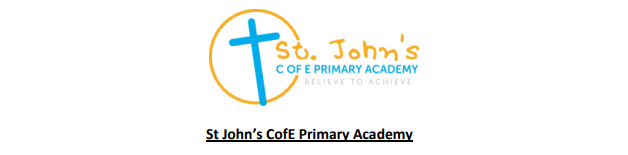 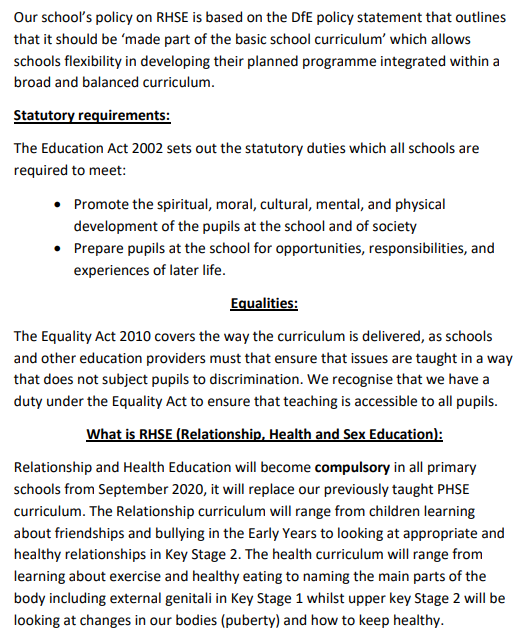 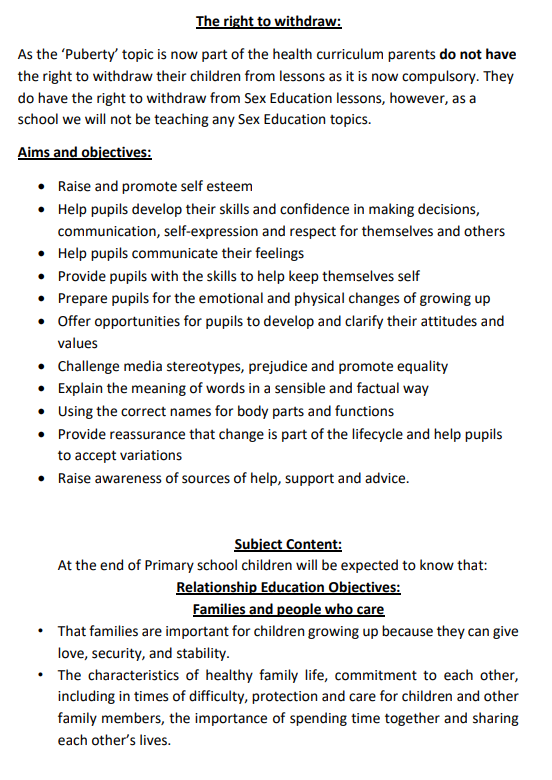 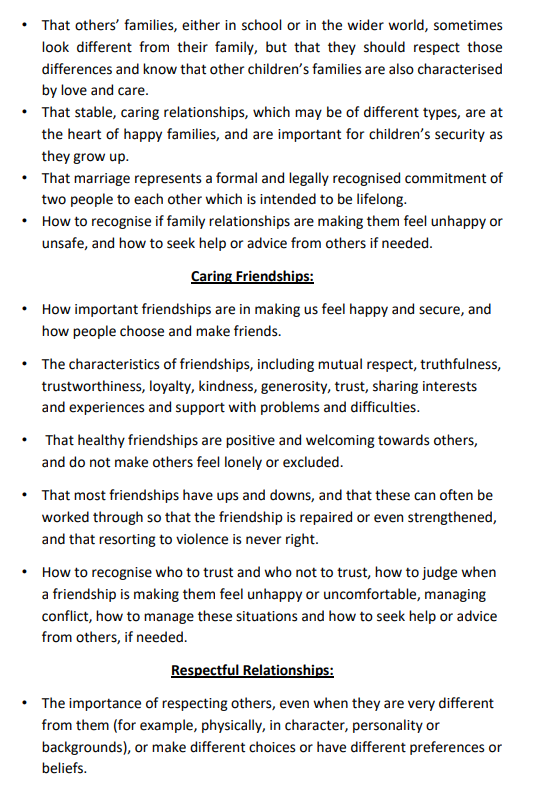 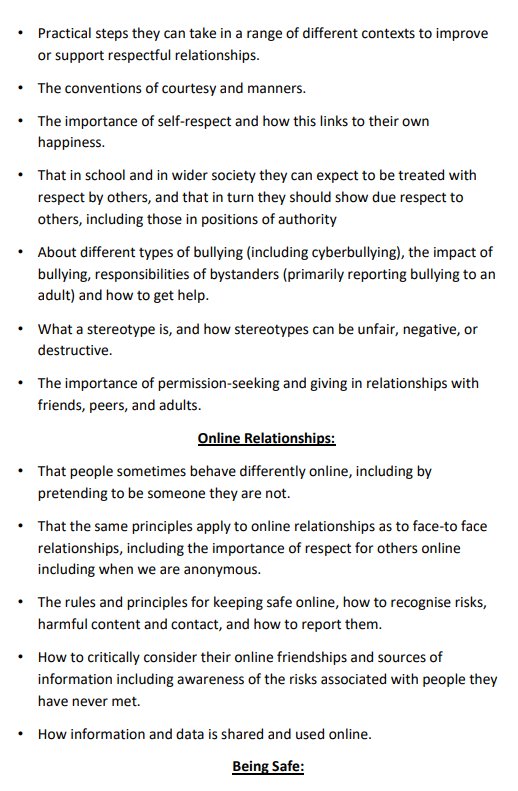 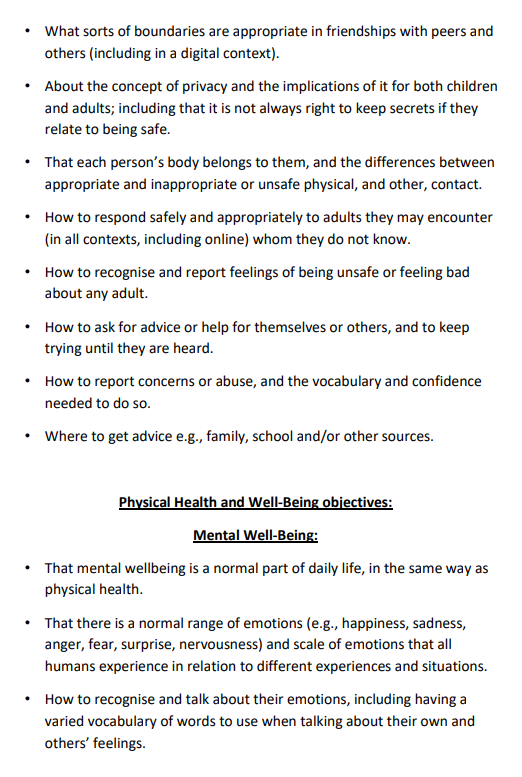 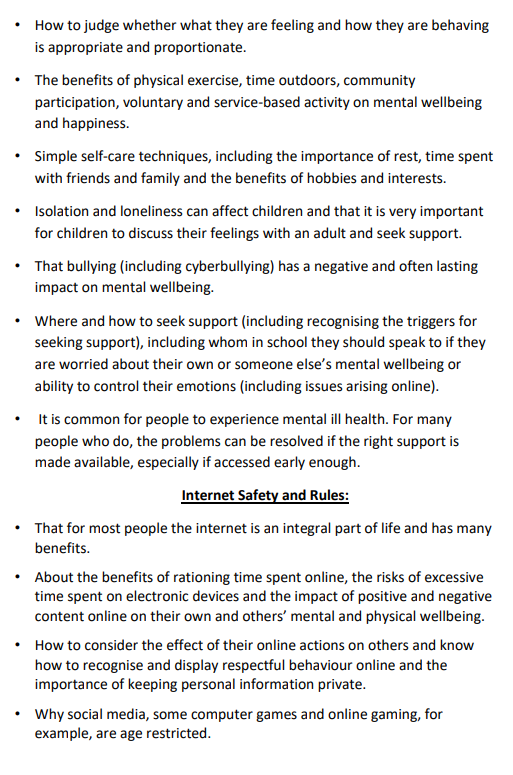 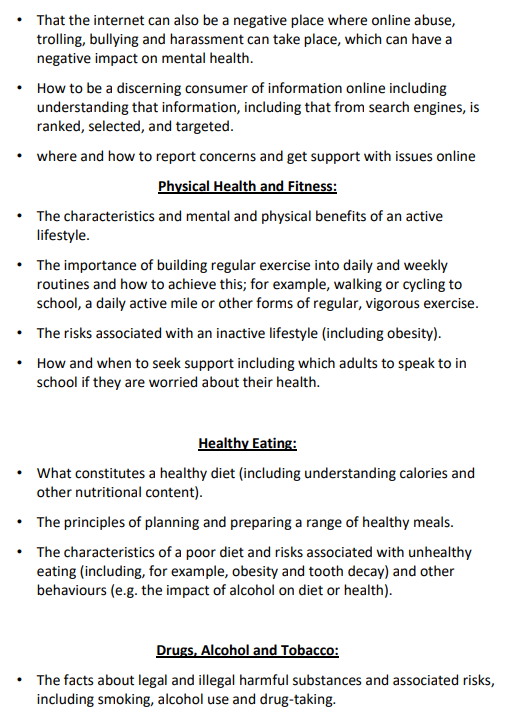 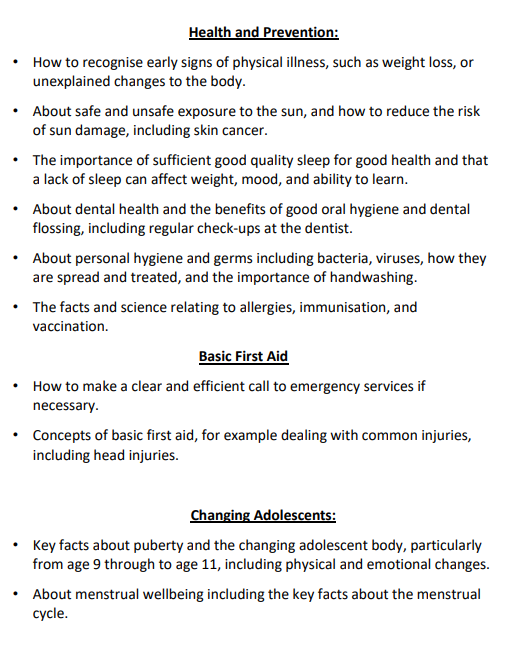 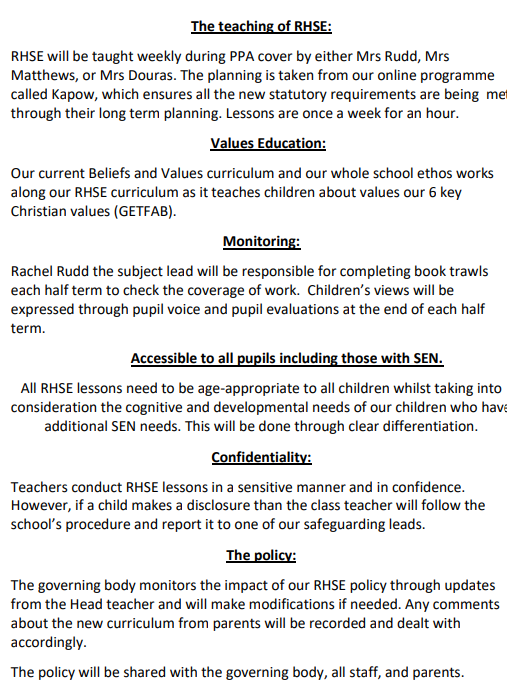 